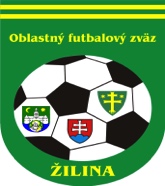 ÚRADNÁ SPRÁVA číslo 24.1. ŠDK - predseda Peter VACHAN, zasadnutie dňa 2. 5. 2018ŠDK oznamuje, že termín aktívu klubov pred súťažným ročníkom bude dňa 04.07.2017 o 15:30 hod. pričom miesto konania aktívu bude upresnené v najbližších úradných správach.ŠDK oznamuje, že turnaje Teodora Zvaru sa uskutoční týždeň po ukončení súťaží riadených ObFZ Žilina, t. j. v dňoch 23.−24.6.2018. Prvýkrát sa uskutoční aj turnaj v kategórii dospelých! Zdvorilo žiadame kluby, aby tomuto termínu prispôsobili svoje posezónne aktivity.Nepodmienečne pozastavenie výkonu športovej činnosti podľa čl. 17 DP a podľa DP čl. 71 ods. 1 a 71 ods. 2/a, b:Mário Majerčík, 1301323, Rajecké Teplice, 3 týždne N od 30. 4. 2018 podľa DP čl. 49/1b, 2b, 5 EUR Ľubomír Kovár, 1166370, Lietava, 1 s. s. N od 2. 5. 2018 podľa DP čl. 45/1, 2a, 10 EUR Vylúčený po 2. ŽK. DS - pozastavenie výkonu športovej činnosti na 1 súťažné stretnutie (s. s.) nepodmienečne podľa DP čl. 37/3:Kristián Kaprálik, 1313787, Rajecké Teplice, od 30. 4. 2018, 5 EURPeter Ondrejka, 1128227, Kamenná Poruba, od 2. 5. 2018, 10 EURLukáš Kocian, 1199207, Súľov, od 16. 4. 2018, 10 EURNepodmienečne pozastavenie výkonu športovej činnosti na 1 súťažné stretnutie, za 5 napomenutí ŽK, podľa DP, čl. 37/5a:Juraj Kočišík, 1299046, Ovčiarsko, od 30. 4. 2018, 5 EURRóbert Holboj, 1061105, Považský Chlmec, od 30. 4. 2018, 10 EURMilan Krajči, 1207692, Kotešová, od 30. 4. 2018, 10 EURTomáš Lutišan, 1224975, Nezbudská Lúčka od 30. 4. 2018, 10 EURDominik Kocian, 1221258, Súľov, od 30. 4. 2018, 10 EURŠtefan Ondráš, 1032701, Nezbudská Lúčka, od 2. 5. 2018, 10 EURDisciplinárne oznamy:ŠDK ukladá Pavol Čička, 1052840, vedúci družstva TJ Jablonové DS zákaz výkonu všetkých funkcií v klube, zákaz vstupu do šatní, kabíny rozhodcov, technickej zóny vrátane priestorov lavičky náhradníkov, zákaz styku s delegovanými osobami na 1 mesiac nepodmienečne od 30.04.2018 podľa DP 48/1c, 2b, 10 EURŠDK trestá TJ Jablonové za neprístojnosti vedúceho družstva v stretnutí II. DT dospelí 19.k Hlboké – Jablonové peňažnou pokutou 50 EUR podľa DP čl. 48/4, 10 EURŠDK trestá TJ Dlhé Pole peňažnou pokutou vo výške 166 EUR za neoprávnený štart hráča Marián Pallo,1346998, v MFS 19.k I.MT žiakov Dlhé Pole - Veľké Rovné podľa RS 87.4, 10 EURŠDK trestá Marián Pallo, 1346998, zákaz výkonu športu na 1 mesiac nepodmienečne od 30. 4. 2018 podľa DP čl. 53/2b, 5 EURŠDK trestá Ľubomír Podešva, 1098698, tréner družstva TJ Dlhé Pole zákaz výkonu všetkých funkcií v klube 1 mesiac nepodmienečne od 02.05.2018 podľa DP čl. 53/3b, 10 EURŠDK trestá ŠK Lietava peňažnou pokutou 33 EUR za nenastúpenie na MFS 19.kola I.DT dorast Terchová - Lietava podľa RS 87.7, 10 EURŠDK mení U283 z ÚS23 nasledovne ŠDK trestá FK Hôrky pokutou vo výške 30 EUR za oneskorené predloženie videozáznamu zo 17k. II. DT dospelí Hôrky-Turie, 10 EURŠDK trestá FK Lietava pokarhaním podľa DP čl. 64/1, 4, 10 EURŠDK trestá Babkov pokarhaním podľa DP čl. 64/1, 4, 10 EURŠDK trestá Dolný Hričov pokarhaním podľa DP čl. 64/1, 4, 10 EURŠDK schvaľuje žiadosť Adrián Brezáni, 1279175, Lietava a a podmienečne upúšťa od výkonu zvyšku DS do 30. 9. 2018 podľa DP čl. 40, 5 EURŠportovo – technické oznamy:ŠDK kontumuje MFS 19.kola I.DOXXbet triedy dorast FK Terchová - ŠK Lietava 3:0 v prospech Terchová podľa SP 82/1aŠDK kontumuje MFS 19.k I.MT žiakov Dlhé Pole - Veľké Rovné 3:0 v prospech Veľké Rovné podľa SP 82/1fŠDK schvaľuje predložené vzájomné dohody resp. nariaďuje termíny neodohratých stretnutí tak ako je uvedené v tabuľke nižšie.ŠDK z dôvodu rekonštrukcie hracej plochy v Divinke udeľuje výnimku FK Divinka – Lalinok z RS bod 58 a 59 a ukladá klubu povinnosť zabezpečiť realizačným tímom dostatočný počet miest na sedenie ako aj zabrániť vstupu neoprávneným osobám do technickej zóny a na HP.ŠDK žiada o predloženie nasledovných videozáznamov najneskôr do 9. 5. 2018 do 12:00 na sekretariát ObFZ Žilina:I. DT dospelí Bitarová - Pov. ChlmecI. DT dospelí Nededza - ZástranieII. DT dospelí Nezbud. Lúčka- DivinaII. DT dospelí Teplička „B“ - RašovŠDK upozorňuje kluby na SP čl. 69, bod 3 a RS bod 4.9, na základe ktorých sú kluby v prípade neodohratia stretnutia povinné sa dohodnúť na novom termíne MFS, ktoré musí byť odohraté do 14 dní od pôvodného termínu. Uvedenú dohodu musia kluby  predložiť podaním do ISSF cez zmenu termínu stretnutia. Ak nedôjde k dohode, nový termín stretnutia nariadi ŠDK.ŠDK upozorňuje kluby, aby si počas jarnej časti súťažného ročníka 2017/2018  včas a dôsledne overili aktuálnu platnosť registračných preukazov hráčov, nakoľko prvým plastovým preukazom končí práve v tomto období platnosť.Zároveň upozorňujeme, že v prípade, ak hráč nastúpi na stretnutie bez platného registračného preukazu (t. j. aj po uplynutí platnosti registračného preukazu), je štart takéhoto hráča považovaný za neoprávnený a výsledok zápasu bude kontumovaný.Súťaž prípraviekSkupiny a termíny turnajov:SKUPINA 1:Dolný Hričov (05.05.2018)Rosina „B“ (19.5.2018)Bytčica (21.04.2018)Podhorie (09.06.2018)Závodie Juventus – ml. prípravka (po dohode)SKUPINA 2:Rosina (05.05.2018)Hôrky (19.05.2018)Raj. Teplice (09.06.2018)Strečno (21.04.2018)MŠK Žilina – ml. prípravka (po dohode)SKUPINA 3:Bitarová (19.05.2018)Krasňany (09.06.2018)Zbyňov (21.04.2018)Kotrč. Lúčka (05.05.2018)SKUPINA 4:Stráňavy (05.05.2018)Terchová (09.06.2018)Horný Hričov (19.05.2018)Nededza (21.04.2018)SKUPINA 5:Bánová (05.05.2018)Rudina (21.04.2018)Teplička nad Váhom (19.05.2018)Hrabové (09.06.2018)Hliník (???)Najbližšie zasadnutie ŠDK sa uskutoční dňa 9. 5. 2018 o 16:00 v sídle ObFZ Žilina.KR – predseda Juraj Krajči, zasadnutie dňa 2.5.2018Zmeny DL č.20Ospravedlnenia rozhodcov:Žitník: 13.5., 27.5.,-celý deň; 6.5., 20.5., 3.6., 9.6., do 13:00Takáč: 05.0 5.2018 14:00,12.05.2018 14:00, 19.05.2018 14:00, 26.05.2018 14:00, 02.06.2018 14:00, 09.06.2018 14:00, 17.06.2018 10:30).Kmetík: pracovné dniHrivo: prac. dniPoštek: celá jarná časťHrobárik D.:  stredy do 16:00Bugala: prac. dni a 5, 8.5.Čupec: 17.5.-3.6.Botka: 19 a 20.5.Jakub Michal: 6 a 8.5Matula: prac. dni do 16:00Žeriava: prac. dni a 12.5.Marek Michal: 5 a 8.5.Dikoš: 10-13.5.Martinec st.: prac. dni a sobotyMihálik: 8.5.Bříza: 8, 10,11, 12 a 13.5.Hreus: 8.5.Martinec R: 8.5.Vaškovič: 5 a 8.5.Zemiak: 5 a 6.5.Charbuliak: 7-13.5.Pekár: 5 a 6.5.Blaško: 5 a 6.5.Tavač: 4-8.5.Martinec ml.: 6.5.KR zdôrazňuje, že v prípade ospravedlnení je ich nutné posielať meilom do pondelka do 12:00 na meil: delegovanieobfzza@gmail.com, v mimoriadnych prípadoch (medzi pondelkom a víkendom) telefonicky predsedovi KR, prípadne podpredsedovi KR s následným vydokladovaním dôvodu.Žiadame rozhodcov, aby v prípade ak sa na MFS dostavia a stretnutie sa z akýchkoľvek dôvodov nezačne, aby túto skutočnosť uviedli prostredníctvom podania na komisiu rozhodcov v ISSF. V opačnom prípade im nebudú môcť byť vyplatené financie za dané stretnutie.3. TMK – predseda Ján CapkoVážení  tréneri  nezabúdajte, že sa blíži termín konania  doškoľovacieho seminára trénerov SsFZ:   UEFA GRASSROOTS C licencie a UEFA B licencieDátum konania seminára:  24. jún 2018, Miesto konania seminára:  Žilina, ak máte záujem o seminár zašlite prihlášku na adresu: jancapkoapm@zoznam.sk, dĺžka seminára  5 hodín. Prihláška sa nachádza na stránke : ObFZ  Žilina /Dokumenty/.V termíne 3.6.2018 sa uskutoční Memoriál Antona Muhelyiho na štadióne MŠK Žilina pre deti narodené po 1.1.2008. Turnaj je organizovaný v spolupráci MŠK Žilina, ObFZ Žilina, SFZ najmä pre družstvá z regiónu.V utorok 8.5.2018 /od 8.00 – do 12.00 hod./ sa uskutoční workshop trénerov ObFZ Žilina a MŠK Žilina. Obsahom stretnutia budú špecifiká tréningového procesu prípraviek. Záujemcovia o jednotlivé podujatia sa môžu nahlásiť na mail: jaroslav.bacik@mskzilina.sk  do 13.4.2018.Futbalové kluby, pozor !! MŠK Žilina a Oblastný futbalový zväz Žilina v spolupráci so Žilinským večerníkom pre vás pripravili jedinečnú šancu zmerať si sily s hráčmi MŠK Žilina rovnakej vekovej kategórie priamo na hlavnom štadióne a vyhrať skvelé ceny! Ďalšie informácie najdete : https://www.futbalzilina.sk/news/futbalova-sutaz-msk-obfz-a-zilinsky-vecernik/  4. Sekretariát  -  ObFZŽiadame ISSF manažérov FK, aby pri žiadostiach o vystavenie RP (po uplynutí doby platnosti), najmä u hráčov družstiev mládeže aktualizovali fotografie hráčov. Ing. Igor  KRŠKO   v.r.                            Milan MATEJČÍK   v.r.predseda ObFZ                                       sekretár ObFZSúťažKoloDomáciHostiaNový termínPoplatok I.trieda dospelí 15ZástranieHorný  Hričov8.5.2018 o 15,3022Veľké RovnéNededza19.5.2018 o 17,00 III. A trieda dospelí14Stráňavy BTrnové8.5.2018 o 16,3014ZádubnieBabkov8.5.2018 o 16,3015LietavaDolná Tižina8.5.2018 o 17,00  I. trieda dorast20DivinaLiet. Lúčka5.5.2018 o 13,3015LietavaPov. Chlmec8.5.2018 o 14,3022Veľké RovnéLietava19.5.2018 o 14,00II.trieda dorast13PodhorieDolný Hričov8.5.2018 o 13,3016Horný HričovOvčiarsko25.5.2018 o 17,00I.trieda žiaci20Horný HričovStráňavy5.5.2018, 10,0015ŠtiavnikDlhé Pole18.5.2018 o 16,30Štiavnik 5 EUR21ZbyňovVeľké Rovné16.5.2018 o 17,0022Veľké RovnéNededza19.5.2018 o 10,00  II. A trieda žiaci22StrečnoLietava19.5.2018 o 10,0024StrečnoStráža3.6.2018 o 10,0015StrečnoLietavská Lúčka18.5.2018 o 15,00Strečno5 EURII.B trieda žiaci14PetroviceSúľov4.5.2018 o 17,0020JablonovéDivinka5.5.2018 o 10,0020KŠK ŽilinaDolný Hričov6.5.2018 o 10,00IhriskoZástranieI. trieda ml. žiaci 14PodhorieStrečno4.5.2018 o 18,15Podhorie5 EUR Dát.ČasKoloinfoDomáciHostia05.05.10:0020K4A.liga DOŠK Kam. PorubaTJ VišňovéAR Michal Jakub za Baumgartner Jakub05.05.10:0014Kml. žiaciTJ ŠK PodhorieFK Strečnohrá sa 4.5. o 18:15 hod. - R Martinec Roman za Veselý Christián05.05.10:0020KžiaciFK TurieTJ Rozvoj Mojšbez AR05.05.13:3020KdorastTJ Pov. ChlmecFK TerchováAR Baumgartner Jakub za Michal Jakub05.05.14:3020KdorastTJ Tatran BytčicaTJ Družst. BitarováR Mihálik Anton za Martinec Roman05.05.16:3014KdorastTJ Horný HričovTJ ŠK PodhorieR Kaštan Roman za Bryndziar Matúš06.05.10:0020K3A.liga ŽFK RajecTJ VišňovéR Nemček Stanislav06.05.10:0020KžiaciFK TrnovéFK StrečnoR Žiak Ján za Durmis Natália06.05.10:0020KžiaciTJ Horný HričovOŠK Baník Stráňavyhrá sa 5.5. o 10:00 hod. - R Veselý Christián za Martinec Roman06.05.10:0020KžiaciTJ Tatran BytčicaFK PredmierR Takáč Radoslav za Matejčík Martin06.05.10:0020KžiaciTJ BabkovŠK Cem. L. LúčkaR Mihálik Anton za Nemček stanislav06.05.16:3020KmužiTJ Pov. ChlmecTJ KolároviceAR Holeš Marek za Durmis Natália06.05.16:3018KmužiRTJ BrodnoTJ Družst. Hrič. PodhradieR Kuba Rastislav za Holeš Marek, bez AR06.05.16:3020KmužiTJ BabkovŠK Lietavabez AR08.05.10:0015KžiaciŠK ŠtiavnikTJ Dlhé Polehrá sa 18.5. o 16:30 hod. - R Hrobárik Dávid za Čupec Martin08.05.10:0015KžiaciTJ BabkovTJ ŠK Podhoriebez AR08.05.10:0015KžiaciFK StrečnoŠK Cementáreň L. Lúčkahrá sa 8.5. o 15:00 hod. - R Vlasatý Mário za Lonc Miloš08.05.13:3013KdorastTJ ŠK PodhorieŠK Dolný HričovAR1 Baumgartner Jakub za Matejčík Martin08.05.15:3015KmužiFK ZástranieTJ Horný HričovR Hollý Juraj za Matula Martin